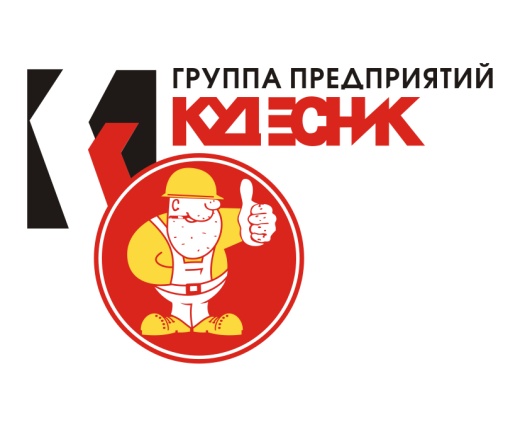 Ежемесячный отчет о ходе строительства  «Жилого дома по    ул. Светлогорская 11,15 в Кировском районе г. ПермиПо состоянию 01.06.2016  г.  на объекте выполнено:Чистовые отделочные работы – 100 %Ведутся работы по устранению мелких недоделок,  уборке.Внутренние электротехнические работы:Сети освещения мест общего пользования  –  100 %Установка электротехнических приборов в квартирах (розетки, выключатели, щитки – 96 %Внутренние инженерные сети:Установка сантехнических приборов – 100 %6.  Благоустройство территории – 75 %7. Монтаж системы мусороудаления – 100 %8.  Устройство вентиляции:     11.1  автоматизация системы дымоудаления, приточной вентиляции  – 99 %     11.2  установка гибких воздуховодов в квартирах с 14-16 этажи – 100 %12. Наружные сети:     12.3  Наружное освещение  100 %13. Автоматика пожаротушения  - 98 %. 14. Устройство входных групп и крылец – 90 %Ведется оформление всей необходимой документации  для оформления акта ввода в эксплуатацию. 